ПРОЕКТ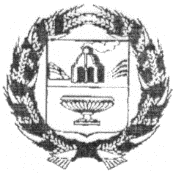 АДМИНИСТРАЦИЯ НОВОМОНОШКИНСКОГО СЕЛЬСОВЕТАЗАРИНСКОГО РАЙОНА АЛТАЙСКОГО КРАЯПОСТАНОВЛЕНИЕ00.00.2019				                                                                                        № 00с. НовомоношкиноВ соответствии с ч. 2 ст. 8 Федерального закона от 28.03.1998 353-ФЗ «О воинской обязанности и военной службе», на основании протеста Прокурора Заринского района Алтайского края от 27.05.2019 № 02-31-2019ПОСТАНОВЛЯЕТ:1. Отменить Постановление от 12.01.2015 № 1 «Об организации и осуществлении первичного воинского учета граждан» на территории Администрации Новомоношкинского сельсовета.2. Контроль за исполнение данного Постановления оставляю за собой.Глава Администрации сельсовета                                                            А.С. ТымкоОб отмене Постановления от 12.01.2015 № 1 «Об организации и осуществлении первичного воинского учета граждан» на территории Администрации Новомоношкинского сельсовета 